	     Preschool Calendar –December 2014      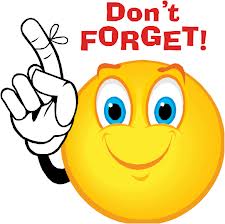 On Tuesdays we have Gross Motor outside or in the learning center.  Please send your child in tennis shoes***This calendar is subject to change***SUNDAYMONDAYTUESDAYWEDNESDAYTHURSDAYFRIDAYSATURDAYTheme Unit:Economics- Where We Go for Services1Letter Q234Visiting the other preschool classrooms (post office, grocery, car wash, restaurant) 5Parent WorkshopUnderstanding & AddressingBehaviors 9:30-11 am 678Letter G9*Family Project Due*101112Parent WorkshopToilet Training9:30-11:00 am131415Letter S1617Preschool Winter Workshop1819202122Winter Break Begins232425262728293031ClassesResumeJanuary 5,2015